Дата: 06.04. 2020г.Педагог  Тимошина Е.В.Творческое объединение «Бисерные фантазии»План дистанционного занятия.Тема: Фенечка из бисера. Цветочный браслет из бисера.Сегодня мы рассмотрим, как плести цветочки с шестью лепестками-бисеринками.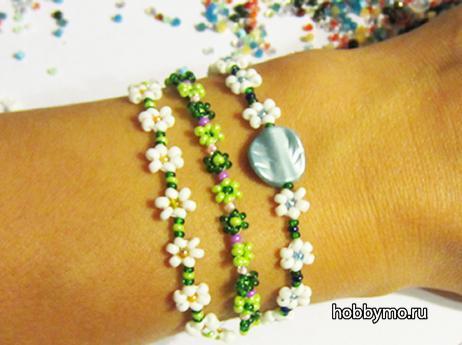 Материалы:
- леска или мононить, для браслета достаточно длины 60-70 см.
- иголка для бисера
- остатки бисера разных цветовКак сделать из бисера браслет с цветочками1. Наберите 6 бисеринок одного цвета, опустите к концу нитки, не забывая оставить хвостик 15-20 см.

2. Проденьте "в кольцо" через первую бисеринку.

3. Наденьте на нитку серединку (бисеринку контрастного цвета), опустите к получившемуся колечку. Удерживайте серединку внутри лепестков и проденьте иголку с леской через 4-ую бисеринку, как показано на рисунке. Нитка должна выходить наверх.

4. Наденьте на нитку зеленую, сиреневую, зеленую бисеринки (всего 3) и проденьте "в кольцо" через ту бисеринку, откуда выходит нитка.

5. Для дальнейшего плетения, вам нужно выйти в сиреневую бисеринку - лепесток второго цветка. Поэтому пройдите по зеленой и сиреневой бисеринке по кругу. ВНИМАНИЕ: Обратите внимание, что теперь нитка выходит в другую сторону - вниз. Этот вариант плетется как бы "восьмеркой". Один цветок по часовой стрелке, второй против. Поэтому при продевании нужно внимательно проверять, что бы нитка выходила в нужную сторону.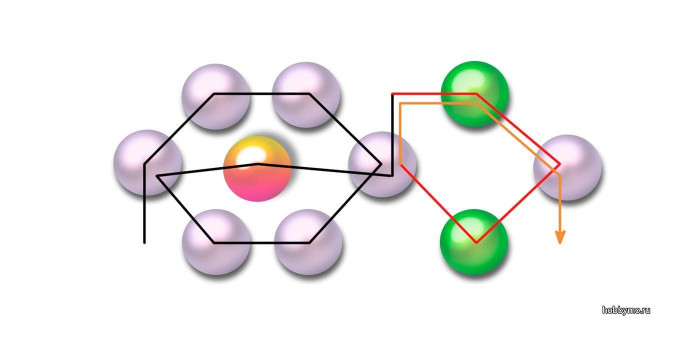 6. Снова наберите бисеринки. Пять бисерин.

7. Замкните в кольцо через первый, уже набранный ранее лепесток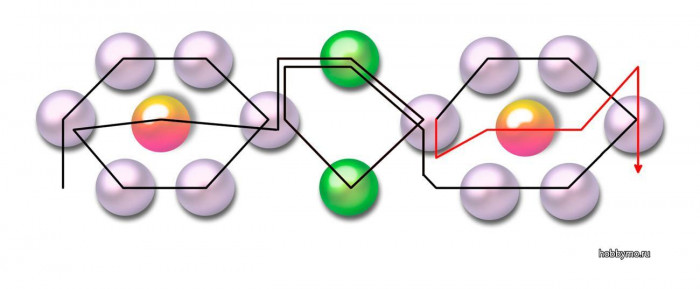 8. Добавьте серединку. Проденьте через бисеринку сверху-вниз.

9. Снова наденьте 3 бисерины (зеленая-сиреневая- зеленая) и замкните в кольцо, меняя направление плетения. Теперь нитка входит снизу вверх, как в первом цветке.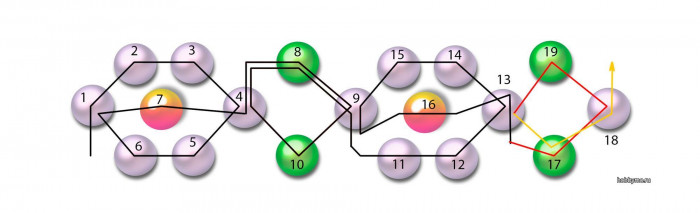 10. Плетите таким образом украшение на нужную длину.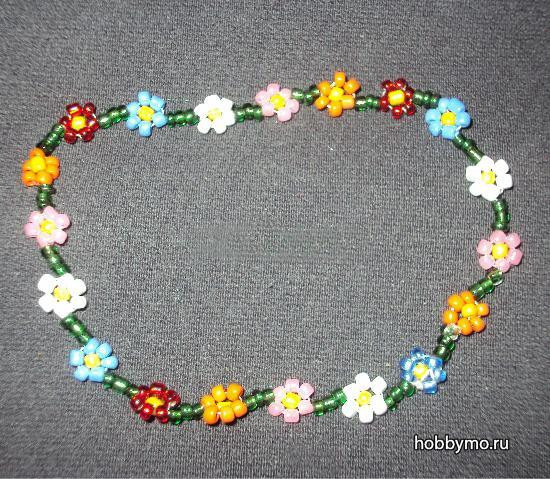 Итак, мы разобрали один вариант плетения простых браслетов из бисера по схеме "Цветочки". Преимущество такого варианта, что цветы связаны друг с другом, не распадаются и выглядят более аккуратно.Если плетение кругами не сразу становится понятно и сложно для восприятия. Попробуйте  более простой вариант цепочки.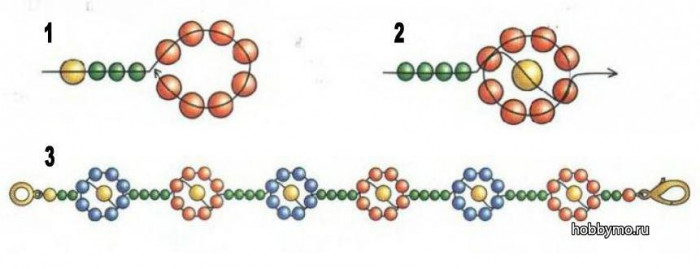 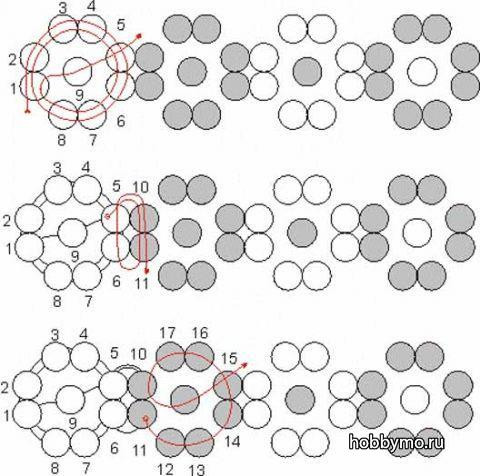 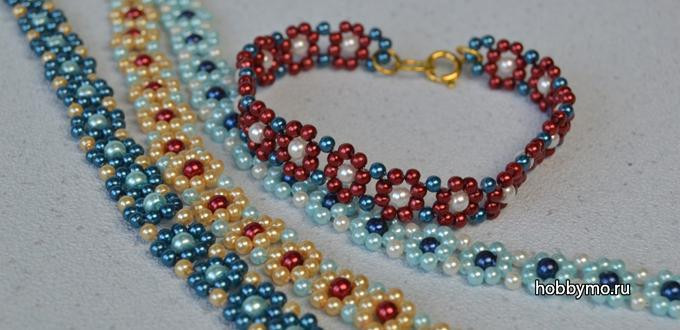 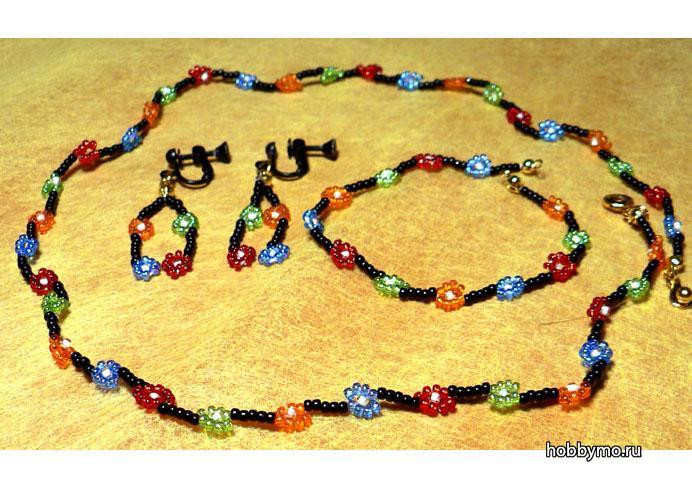 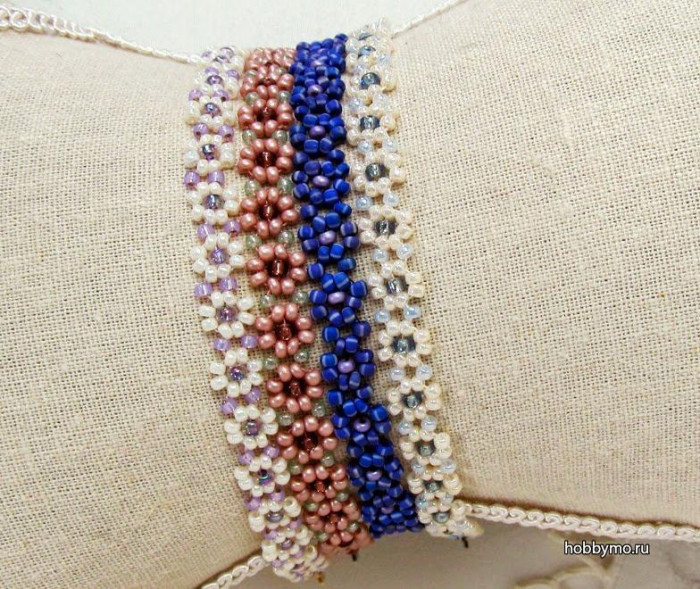 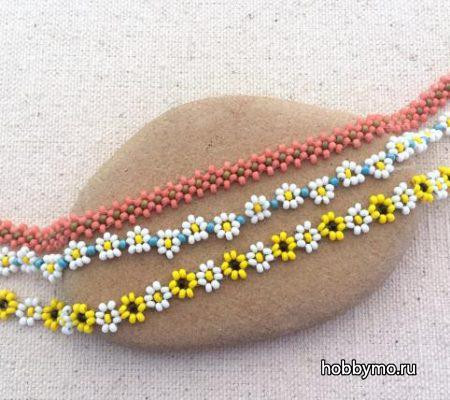 Дополнительно: схемы простых фенечек из бисера на двух нитях: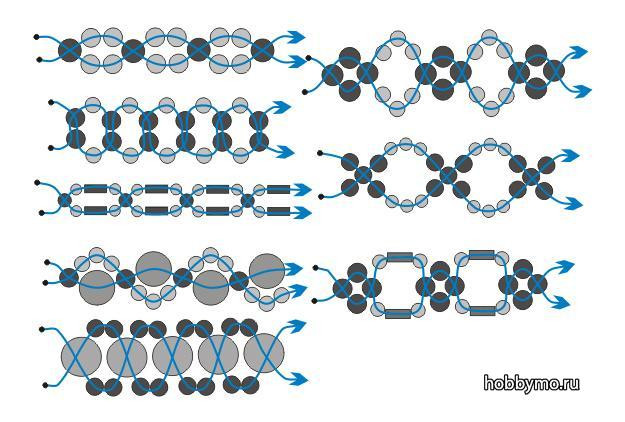 